+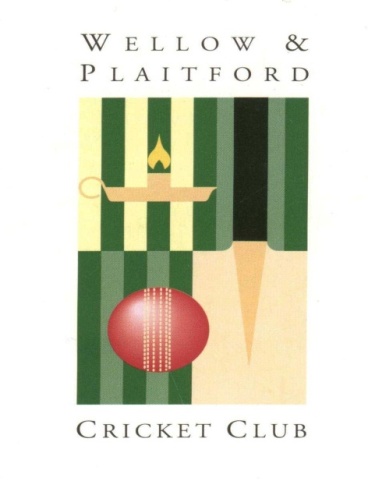 Wellow & Plaitford Cricket Club Player Profile Form for Children Under 18This form should be completed and signed by the child’s parent/ legal guardian. Before signing ensure you have read the club’s Code of Conduct & Photography/ Video Policy which can be obtained from the manager/ coach. Children aged 12 and over are also required to sign at the end of this form.Please note that for insurance purposes this form must be completed and membership fees paid for your child before they can be permitted to train and play with the club.Player’s Name:______________________________________  DOB and Age:_____________If your child has not played for this club before, please state if your child has previously played cricket (i.e. school, club) _________________________________________________Name/s of Parents/ Legal Guardians:1.___________________________________ Relationship to Child____________________ 2.___________________________________ Relationship to Child____________________Main Home Address;___________________________________________________________________________________________________________________________________Email address(es) for parents/ legal guardians:1._________________________________________________________________________2._________________________________________________________________________Main Contact Numbers:1. Home:_________________________Mobile:_____________________________    Work_________________________2. Home:_________________________Mobile_____________________________     Work___________________________In case of an emergency, if there is another adult that may be contacted by the club, please enter their details below:Name____________________No.____________________Relationship to Child_________Please detail below any medical conditions / information that our coaches / managers should know (e.g. medical conditions, medication, special dietary issues or allergies)________________________________________________________________________________________________________________________________________________________________________________________________________________________________Doctor’s Name and Telephone No. __________________________________________________________________________Data Protection. The club will use the information provided on this form, as well as other information it obtains about the player (together “Information”) to administer his/her cricketing activity at the club, and in any activities in which he/she participates through the club, and to care for and supervise activities in which he/she is involved. In some cases this may require the club to disclose the information to County Boards, leagues and to the ECB. In the event of a medical or child safeguarding issue arising, the club may disclose certain information to doctors or other medical specialists and/or to police, children’s social care, the courts and/or probation officers and, potentially, to legal and other advisers involved in an investigation.As the person completing this form, you must ensure each person whose information you include in this form knows what will happen to their information and how it may be disclosed.CONSENT –Parent or Legal GuardianPlease tick each box where you agree (or delete if you do not agree)□ I Confirm that I have legal responsibility for __________________________(name of child) and I am entitled to give this consent.□ I confirm that the details I have provided are correct and I will inform the club of any changes.□ I give my consent that if none of the people detailed above can be contacted, in an emergency situation, necessary first aid and/or other medical treatment can be given under supervision of the coach/ trainer.□ I confirm I have read and will comply with the club Code of Conduct, and I am aware that the club guidance and policy documents are on the club website.□ I consent to the club photographing and videoing my child’s involvement with the club under the terms of the club’s video/ photography policy. (Delete if you do not consent). Signed by Parent/ Legal Guardian				Date of Signing____________________________				_______________________Print Name of Parent/ Guardian________________________________________________Consent of Child (for children aged 12 and over)Please tick the box to show your consent.□ I have read and agree with the Junior Players’ Code of Conduct□ I agree that the club can photograph and video me under the terms of the club policy. (please tick if you agree or cross it out if you do not agree).Signed by Child						Date of Signing_______________________________________                  _________________________Please note that the information contained on this form will remain confidential and will be available to the coaches / manager for matches / training sessions.